Автоматизированная система управления заявками	Существует некая организация, которая занимается ИТ-аутсорсингом. Для нее требуется разработать систему  для хранения и  управления заявками. Заявки поступают от организаций, которые она обслуживает. 	Клиент звонит в офис и попадает на оператора. Оператор фиксирует заявку в системе, отмечая в карточке заявки: - наименование организации, от которой поступила заявка,- тема заявки,- приоритет важности заявки,- дату начала выполнения заявки,- ответственного техника,- описывает проблему, которую требуется устранить,После чего нажимает на кнопку добавить заявку. После этого система присваивает номер заявке и должна автоматический следить за выполнением заявки, предупреждая оператора, что настала дата ее выполнения и, отталкиваясь от приоритета важности, предупреждать оператора, что заявка близка к просрочке срока ее выполнения. Раз в месяц система должна автоматический  создавать заявку по проведению профилактических работ  по каждой организации.	Приоритет важности:- низкий (срок выполнения до 10ти дней)- нормальный (срок выполнения до 5ти дней)- высокий (срок выполнения 1 день)- немедленный (срок выполнения в течении 2 часов)	Если заявка выполнена в срок ее выполнения, оператор помечает заявку как закрытая. Если заявка не выполнена в срок ее выполнения, система продолжает настойчиво напоминать  о необходимости  ее выполнения.Интерфейс программы:Главное окно программы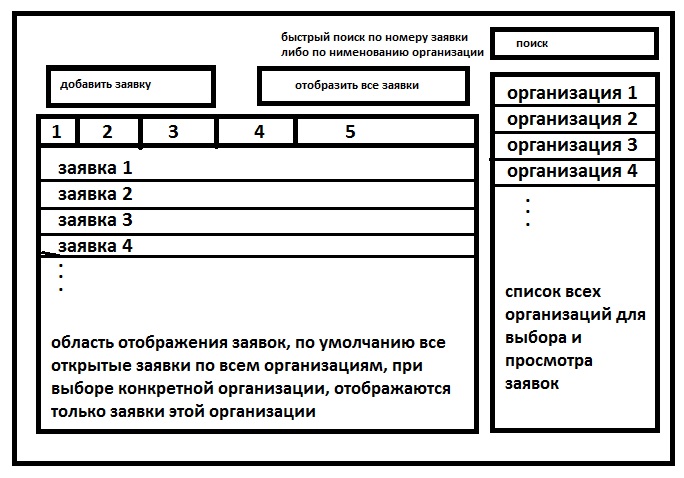 При нажатии на кнопку «Добавить заявку» открывается окно добавления и редактирования заявки, так же оно должно открываться при нажатии двойным щелчком мыши на любую из заявок в области отображения заявок.	Кнопка «Отобразить все заявки» отображает все заявки по всем организациям в области отображения заявок.	При нажатии двойным щелчком мыши на любую из организаций в списке всех организаций, в области отображения заявок должны открыться только заявки данной организации.	Область отображения заявок (заголовки столбцов на рисунке помечены цифрами):№ заявкиНаименование организацииТемаПриоритетСтатус заявкиОкно добавления редактирования заявки: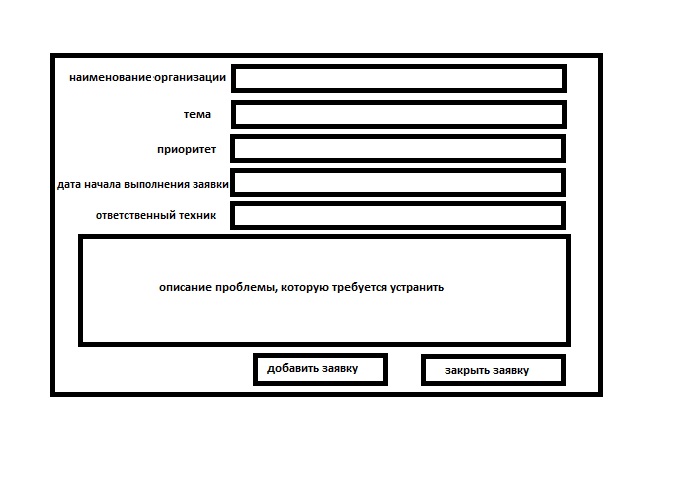 Предупреждения о статусе актуальных заявок всплывают автоматический в отдельном окне            в 9-00 и в 13-00.Предупреждения о статусе просроченных заявок всплывают автоматический в отдельном окне каждый час на красном фоне.Программу требуется написать в Delphi  с использованием базы данных MS Access.Объем работы  55-60 листов